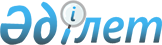 Об установлении объемов тарифной квоты в отношении отдельных видов риса длиннозерного, происходящего из Социалистической Республики Вьетнам и ввозимого на территории государств – членов Евразийского экономического союзаРешение Коллегии Евразийской экономической комиссии от 21 июня 2016 года № 76

      В соответствии со статьей 45 Договора о Евразийском экономическом союзе от 29 мая 2014 года, главой 2 Соглашения о свободной торговле между Евразийским экономическим союзом и его государствами-членами, с одной стороны, и Социалистической Республикой Вьетнам, с другой стороны, от 29 мая 2015 года (далее – Соглашение) и приложением № 1 к Соглашению Коллегия Евразийской экономической комиссии решила:



      1. Установить объемы тарифной квоты в отношении отдельных видов риса длиннозерного, происходящего из Социалистической Республики Вьетнам и ввозимого в 2016 году на территории государств – членов Евразийского экономического союза в соответствии с Соглашением (далее соответственно – рис длиннозерный, тарифная квота), согласно приложению.



      2. Установить, что:

      тарифная квота применяется в отношении риса длиннозерного, помещаемого под таможенную процедуру выпуска для внутреннего потребления;

      рис длиннозерный включается в единый перечень товаров, к которым применяются меры нетарифного регулирования в торговле с третьими странами, предусмотренный пунктом 4 Протокола о мерах нетарифного регулирования в отношении третьих стран (приложение № 7 к Договору о Евразийском экономическом союзе от 29 мая 2014 года) и публикуемый на официальном сайте Евразийского экономического союза в информационно-телекоммуникационной сети «Интернет».



      3. Государствам – членам Евразийского экономического союза:

      осуществлять распределение объемов тарифной квоты, установленных пунктом 1 настоящего Решения, между участниками внешнеторговой деятельности в соответствии со своим законодательством;

      поручить уполномоченным органам исполнительной власти осуществлять выдачу лицензий на ввоз риса длиннозерного.



      4. Настоящее Решение вступает в силу с даты вступления в силу Соглашения, но не ранее чем по истечении 30 календарных дней с даты официального опубликования настоящего Решения.      Председатель Коллегии

      Евразийской экономической комиссии         Т. Саркисян

ПРИЛОЖЕНИЕ           

к Решению Коллегии       

Евразийской экономической комиссии

от 21 июня 2016 г. № 76     

                               ОБЪЕМЫ

тарифной квоты в отношении отдельных видов риса длиннозерного,

     происходящего из Социалистической Республики Вьетнам и

    ввозимого в 2016 году на территории государств – членов

Евразийского экономического союза в соответствии с Соглашением

о свободной торговле между Евразийским экономическим союзом и

его государствами-членами, с одной стороны, и Социалистической

 Республикой Вьетнам, с другой стороны, от 29 мая 2015 года
					© 2012. РГП на ПХВ «Институт законодательства и правовой информации Республики Казахстан» Министерства юстиции Республики Казахстан
				Наименование товараКод

ТН ВЭД ЕАЭСОбъемы тарифной квоты (тонн)Объемы тарифной квоты (тонн)Объемы тарифной квоты (тонн)Объемы тарифной квоты (тонн)Объемы тарифной квоты (тонн)Наименование товараКод

ТН ВЭД ЕАЭСРеспублика АрменияРеспублика БеларусьРеспублика КазахстанКыргызская РеспубликаРоссийская ФедерацияПолностью обрушенный пропаренный длиннозерный рис с отношением длины к ширине, равным 3 или более 1006 30 670 10,01 0260,00,08 974Полностью обрушенный прочий длиннозерный рис с отношением длины к ширине, равным 3 или более1006 30 980 10,01 0260,00,08 974